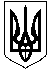 Смолінська селищна радаМаловисківського району Кіровоградської областіВиконавчий комітетР І Ш Е Н Н Я               07 лютого 2019 року		              			№ 9смт СмолінеПро прийняття на квартирний облік        Відповідно до підпункту 2 пункту а  статті 30 Закону України «Про місцеве самоврядування в  Україні», статті 34, 39, 46 Житлового Кодексу України, розглянувши документи наданні гр. Тхоржевським М.М.,                                      виконавчий комітет селищної ради В И Р І Ш И В:          Прийняти з 07.02.2019 року на облік громадян, які потребують поліпшення житлових умов (першочергова черга) Тхоржевського Миколу Миколайовича, 31 липня 1980 року народження.Копію даного рішення направити заявнику.                      Секретар ради                                                   Гордієнко Є.П.